                                Liceo José Victorino Lastarria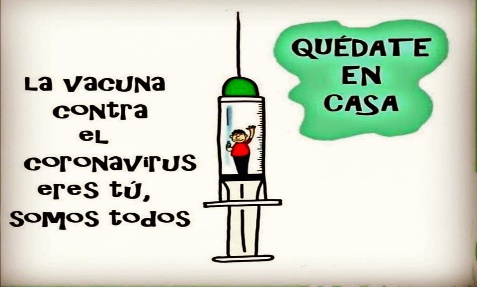                                                  Rancagua                           “Formando Técnicos para el mañana”                                   Unidad Técnico-PedagógicaLENGUA Y LITERATURA PRIMERO MEDIOSemana del 8 al 12 de JunioObjetivo: Retroalimentar guías 1,2,3 y 4Estimados estudiantes: Espero que se encuentren muy bien. En esta guía les envío las respuestas de las 4 primeras guías. Si ya las respondiste y las enviaste, compara las respuestas, si no las has respondido aún, escríbelas en tu cuaderno o en un Word y envía fotos o un Word a mi correo: laveda94@yahoo.comSemana del 16 al 20 de marzoObjetivo : Leer comprensivamente texto narrativo ,identificando conflicto de la historia, personajes y secuencia de acontecimientosLectura del cuento El PadreRespuestas: 1. SELECCIÓN MÚLTIPLE. Encierre dentro de un círculo la alternativa correcta.1. El cabo de guardia no invita al viejecito al casino de oficiales porque:a) Lo encontró pobre.2. La presencia del hombre provoca en los soldados:b) Curiosidad e interés.3.¿Además de una gallina que otras cosas tenía la canasta?c) El pedazo de saco que cubría.4. ¿Qué sintió el anciano después de ver a su hijo?b) Amargura y desengaño.5. ¿Qué sentimientos le producirá al teniente Zapata encontrarse después de tantos años con su padre?a) Furia-molestia-orgullo.2.- Explica el conflicto que   se presenta en este relato:El oficial visitado por su padre vergüenza de su origen humilde , pues él se convirtió en oficial de ejército, gracias al patrón de su padre. Esto se confirma con la actitud del oficial que se incomoda ,al saber que su padre lo busca, a pesar de que no lo ve desde hace cinco años.3.- Caracteriza psicológicamente al:a) Padre : b )Manuel Zapata : Frío, orgulloso, acomplejado de su origen humilde.4.-Ordena los acontecimientos en forma cronológica:5-2-1-4-3-65.- Vocabulario:a) Después de Investigar el significado de estas palabras y registra su significado en el cuaderno:B) Después de investigar y registrar los significados de estas palabras, desarrolla  este ejercicio ,relacionando las con sus sinónimos respectivos.Elija los sinónimos respectivos del recuadro que se ubica debajo de la tabla                                                          SINONIMOS¿Quién fue Olegario Lazo B.?    OLEGARIO LAZO BAEZA (1878, San Fernando - 1964 Santiago)Militar y diplomático reunió en sus cuentos la experiencia recogida en estos dos mundos, en cuarteles regimientos, salones y ciudades del mundo.Lazo Baeza en cabezada una familia de escritores. Su esposa, Sara Jarpa fue una notable biógrafa y especialmente sobre “ El aguilucho”, otros hijos escritores: Hugo y Renato.Algunas de sus obras:1.- “Cuentos Militares ” (1922)2.- “Nuevos cuentos Militares” (1924)3.- “ Complot ” (cuentos - 1957)Semana 2: Del 23 al 27 de marzo                                       Comprensión del Mundo LíricoLas 2 Primeras preguntas son personales, de acuerdo alo que Uds. Saben sobre la poesía, pero es bueno saber que la poesía es un acto de creación.Vicente Huidobro, poeta chileno dice en uno de sus grandes poemas “el |poeta es un pequeño Dios”Ejercicio 1 Lee atentamente los siguientes poemas y reconoce: hablante lírico, motivo lírico y objeto lírico.Hablante lírico: Un poeta menor.Motivo lírico:  enfado, resignación y tristeza por haberse enfermado.Objeto lírico: Un resfrió.Hablante lírico: Un hombre nostálgico. Motivo lírico: Es la añoranza. Los recuerdos que vienen al poeta en la soledad de la noche. Objeto lírico: La noche.Hablante lírico: Un padre.Motivo lírico: El silencio.Objeto lírico: El hijoHablante lírico: Un ser al que no le gusta el inviernoMotivo lírico :Tristeza, pesimismo,dolorObjeto lírico: El inviernoEJERCICIO 2Señala las figuras literarias presentes en los siguientes versos. Puedes encontrar más de una figura en algunos ejemplos.                                              FIGURA LITERARIA1.- Comparación2.- Personificación3.- Personificación4.- Hipérbole5.- Hipérbaton6.- Aliteración7.- Metáfora7.- Hipérbaton8.- Anáfora9.- Anáfora10.- Personificación11.- Aliteración                                      Respuestas Guía semana 3Semana 3: Del 30 de marzo al 3 de Abril1.- Menciona a los personajes del relato. Iván Ivanich Liapkin - Anna Semionovna Samblitzkaia – Kolia2.-Caracteriza Física y Psicológicamente a los personajes.a) Ivan Ivanich es muchacho agradable,  caballero ,temeroso al principio, pero decidido .b) Anna es una joven de nariz respingada, entusiasta ,sensible ,un poco impulsiva.3.- ¿En qué persona se narran los acontecimientos?En tercera persona.4.- ¿Cuál es el conflicto de esta historia ? ExplicaKolia, el hermano de Anna Semionovna sorprende a su hermana besándose  con Ivan Ivanich . Kolia amenaza a la pareja de enamorados con contarle lo que vio a su madre si es que ellos no hacían lo que él   quería.Así    pasan unos meses y Kolia obtiene muchos beneficios de su hermana e Iván con tal de que guarde el secreto, hasta que Iván se cansa de esta situación y decide hablar con los padres de Anna y logra el consentimiento para que se casen, terminando así con el chantaje de Kolia.5.-¿En qué ambiente se desarrollan los acontecimientos ?La orilla de un rio entre los sauces y en la casa de Anna, ambiente familiar.6.- Has conocido alguna historia verdadera o de ficción (cuento, novela o teleserie) parecida a esta?                 Respuesta personal                       RESPUESTAS GUÍA semana 4Semana del 6 al 10 de AbrilSeñalar tipo de actitud del Hablante :1. En las dos estrofas anteriores predomina la actitud líricaA) enunciativa.2. ¿Cuál es el nombre de la actitud lírica que aparece en la siguiente estrofa?B) Apostrófica.3. ¿Qué actitud lírica está presente en el siguiente poema?B) Enunciativa.4. ¿Qué actitud lírica predomina en las estrofas que siguen?C) Enunciativa.5. ¿Qué actitud lírica se expresa en la estrofa?D) De la canción.7. ¿Cuáles son las actitudes líricas, en orden correlativo, que encontramos en la estrofa?C) Carmínica – apostrófica.Centinela_ subalterno_-despectivo _erguir _deslumbrar_ preámbulo_ simularCENTINELAvigía-GuardiaSUBALTERNOsubordinadoinferiorDESPECTIVODisplicente desdeñosoERGUIRempinarenderezarDESLUMBRARAsombrarsorprenderPREAMBULOprefacio.introducirSIMULARfingiraparentarDisplicente-asombrar-aparentar-vigía-introducir-subordinado-empinar-Guardia-fingir-enderezar-sorprender-desdeñoso—inferior-prefacio.